                                                  Siberian Swan size chartEach model comes in S, M, H sole firmness* level*Firmness:                Active Arch Support firmness levels:  S (Soft),  M(Medium),  H (Hard)                                      further customizable** Width:                   Width is the girth of the foot in its widest parts     Width symbols:  X(Narrow),  XX(Medium),  XXX(Medium-Wide),  XXXX (Wide)Platforms:                 Wider:      Karsavina    		          Standard: Pavlova        Proper measurement: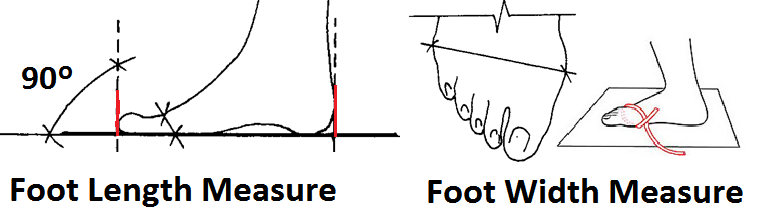 Millimeters to inches: 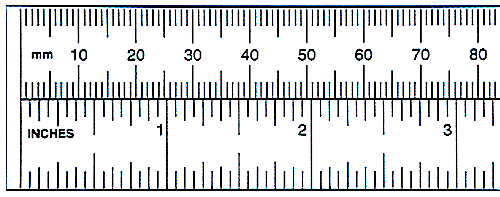 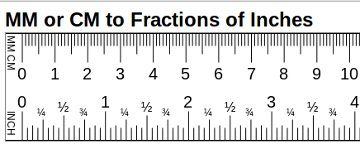 Pointe shoes size chartSiberian Swan (SS) lengthPointe shoes size chartSiberian Swan (SS) lengthPointe shoes size chartSiberian Swan (SS) lengthPointe shoes size chartSiberian Swan (SS) lengthSiberian Swan (SW) Width Girth** sizesSiberian Swan (SW) Width Girth** sizesSiberian Swan (SW) Width Girth** sizesPointe shoes size chartSiberian Swan (SS) lengthPointe shoes size chartSiberian Swan (SS) lengthPointe shoes size chartSiberian Swan (SS) lengthPointe shoes size chartSiberian Swan (SS) length  Styles «Pavlova»Styles «Karsavina»Width SymbolsSS / UKUSAmminches Width Girth ммWidth Girth ммWidth Symbols2.04½205-2108.3 186-193193-200  Х, XХ, XXХ, XXXХ2.04½205-2108.3190-197197-204 Х, XХ, XXХ, XXXХ2.04½205-2108.3194–201201-208 Х, XХ, XXХ, XXXХ2.04½205-2108.3198-205205-212 Х, XХ, XXХ, XXXХ2.55210-2158.5189-196 197-204 Х, XХ, XXХ, XXXХ2.55210-2158.5193-200201-208 Х, XХ, XXХ, XXXХ2.55210-2158.5197-204205-212 Х, XХ, XXХ, XXXХ2.55210-2158.5201-208199-204 Х, XХ, XXХ, XXXХ35½215-2208.7193-200201-208 Х, XХ, XXХ, XXXХ35½215-2208.7197-204205-212 Х, XХ, XXХ, XXXХ35½215-2208.7201-208209-216 Х, XХ, XXХ, XXXХ35½215-2208.7205-212213-220  Х, XХ, XXХ, XXXХ3½6220-2258.85197-204205-216  Х, XХ, XXХ, XXXХ3½6220-2258.85201-208199-216 Х, XХ, XXХ, XXXХ3½6220-2258.85205-212213-220 Х, XХ, XXХ, XXXХ3½6220-2258.85209-216219-226 Х, XХ, XXХ, XXXХ46½225-2309.05201-208209-216 Х, XХ, XXХ, XXXХ46½225-2309.05205-212213-220  Х, XХ, XXХ, XXXХ46½225-2309.05209-216217-224  Х, XХ, XXХ, XXXХ46½225-2309.05213-220221-228  Х, XХ, XXХ, XXXХ4½7230-2359.25203-210 211-219  Х, XХ, XXХ, XXXХ4½7230-2359.25207-214 215-222  Х, XХ, XXХ, XXXХ4½7230-2359.25211-218  219-226  Х, XХ, XXХ, XXXХ4½7230-2359.25215-222  223-220  Х, XХ, XXХ, XXXХ57½235-2409.45206-214216-224  Х, XХ, XXХ, XXXХ57½235-2409.45211-219221-229  Х, XХ, XXХ, XXXХ57½235-2409.45216-224226-234  Х, XХ, XXХ, XXXХ57½235-2409.45221-229 231-238  Х, XХ, XXХ, XXXХ5½8240-2459.65211-219  221-229  Х, XХ, XXХ, XXXХ5½8240-2459.65216-224 226-234 Х, XХ, XXХ, XXXХ5½8240-2459.65221-229 231-239  Х, XХ, XXХ, XXXХ5½8240-2459.65226-234 236-244  Х, XХ, XXХ, XXXХ68½245-2509.8215-224  226-234  Х, XХ, XXХ, XXXХ68½245-2509.8221-229 231-239  Х, XХ, XXХ, XXXХ68½245-2509.8226-234 236-244 Х, XХ, XXХ, XXXХ68½245-2509.8231–239 241-248  Х, XХ, XXХ, XXXХ6½9250-25510221-229 231-239 Х, XХ, XXХ, XXXХ6½9250-25510226-234 236-244 Х, XХ, XXХ, XXXХ6½9250-25510231-239 241-249 Х, XХ, XXХ, XXXХ6½9250-25510236-244 246-254  Х, XХ, XXХ, XXXХ